Publicado en Barcelona el 11/03/2019 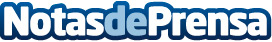 Barcelona aprueba con nota en startups e innovacióneStudio34 presenta el caso de éxito de marketing de contenidos de Job Today, la aplicación de empleo número uno en España ubicada en Barcelona, el tercer hub europeo preferido para la creación de startupsDatos de contacto:Cristina CallúseStudio34933 93 91 34Nota de prensa publicada en: https://www.notasdeprensa.es/barcelona-aprueba-con-nota-en-startups-e_1 Categorias: Internacional Marketing Cataluña Emprendedores E-Commerce Dispositivos móviles http://www.notasdeprensa.es